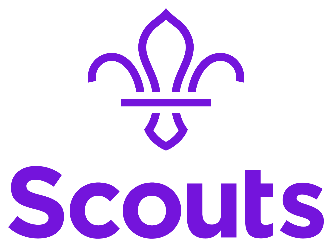 Hello, Your Scout has been invited to District Scout Badge Day on Saturday the 15th of February 2019.The event will cost £7. This includes the cost of the activity and the badge they have achieved at the end of the day. The day will run from 10:30am until 3:30pm however exact drop off and pick up times will be confirmed nearer the time and given to you by your leader. Below is a selection of badges available on the day. Where asked please make note of the badges that your Scout has already completed. Your scout will only compete one on the day so please only select one,As this is a day event Scouts will need to bring their own packed lunch and enough drink to last them the day. If you have any questions, please ask your leaders and they will pass them on if necessary. The District Scout TeamI give permission for _______________to attend Scout Badge Day on the 15th of February 2019.Please tick the badges that your Scout has already completed from the list below:□Media Relations & Marketing 		□Scientist             □Electronics			Please choose 1 badge that your Scout would like to complete from the list below.__Media Relations & Marketing 	               __Scientist           __Electronics	Signed________________ Date_______________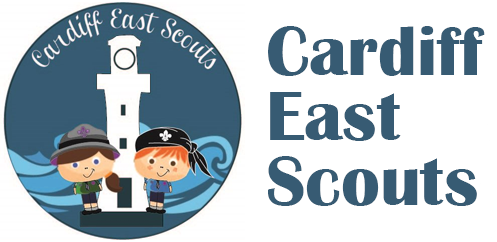                                                             Cardiff East District Scout Council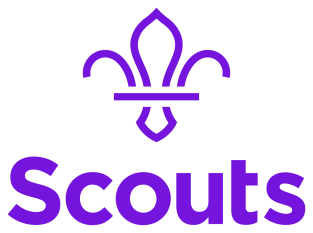 Scouts District TeamAddress: c/o 47 Ty Mawr Road, Rumney, CF3 3BSTel: 0845 680 1907Email: steveh@cardiffeastscouts.org.uk	